Реализация ФГОС на уроках русского языка в 4 классеАвтор: Чуприна Н.Б., учитель начальных классов.Урок русского языка, 4 классТема: Правописание безударных падежных окончаний имён существительных всех трёх склонений, определение падежей.Краткая аннотация. 
Тип урока: Закрепление пройденного; 	 Использование технологий: проблемно-диалогическая технологияУчебник «Русский язык», 4 класс,  В.П.Канакина, В.Г.Горецкий УМК «Школа России»Форма организации учебной работы: фронтальная, групповая, индивидуальная. Полное описание разработкиОборудование: таблицы с безударными окончаниями имён существительных всех трёх склонений, словарная работа (словарные слова), текст с применением ИКТ, перфокарты, карточки с текстом.Цель: научиться правильному написанию безударных окончаний имён существительных всех трёх склонений, умению определять падежи.Планируемые результаты: предметные:уточнить знания о типах склонения существительных, развивать умения определять тип склонения существительных в начальной форме по его роду и окончанию, упражняться в правописании безударных окончаний имён существительных всех трёх склонений, определении падежей. личностные:проявляет учебно-познавательный интерес к учебному материалу понимает причины успеха в учебной деятельности Универсальные учебные действия:регулятивныеопределяет цель деятельности на уроке с помощью учителя;учиться работать по предложенному учителем плану;познавательныеиспользует знако-символические средства при выполнении заданий;делает выводы о результате совместной работы класса и учителя;составляет алгоритм под руководством учителя;коммуникативныеслушает и понимает речь других;договаривается и приходит к общему решению в совместной деятельности с одноклассниками, в том числе в ситуации столкновения интересов.Задачи педагога: формировать новые способы действий, обучать работе по плану, алгоритму;  развивать эмоциональную сферу, творческое мышление; устанавливать связь с жизненным опытом ребенка.Этап Цель Деятельность учителя Деятельность учащихсяДеятельность учащихсяРезультатЭтап Цель Деятельность учителя Деятельность учениковФормируемые УУДРезультат Организационный этап.Создание условий для осознанного вхождения учащихся в пространство деятельности на уроке Приветствие.- Проверим готовность. По каким критериям?Вспоминают критерии,  проверяют свою готовность. Девиз нашего урока:Учиться надо весело,Учиться будем весело,Чтоб хорошо учиться!Коммуникативная: взаимодействуют с учителем во время приветствияРегулятивная: Принимать и сохранять учебную цель и задачу;Готовность к деятельности, положительная эмоциональная направленностьАктуализация знанийПовторение изученного материала, необходимого для «открытия нового знания» Работа в тетради.Чистописание. - Я предлагаю вам отгадать загадку.Запорошила дорожки,Разукрасила окошки.Наконец-то ты пришлаК нам, волшебница … (зима)Какую букву отрабатывали? Оцените записи друг друга в паре. З                                                       з                        Зз                                                     зима                                         - Работа со словом зима:Прочитайте слово. Предлагаю исследовать это слово. Какие вопросы, задания можно придумать? Пример: - Подберите родственные однокоренные слова к слову «зима».(зимний, зимушка, зимовье, зимник …)- Словарная работа с применением ИКТ.. Какие знания понадобились при подборе родственных слов? (У родственных слов есть общее значение и общая часть – корень).Учащиеся записывают в тетради число, классная работа. записывают строчную, заглавную буквы З,з, слово зима. Учащиеся работают со словом зима. Рассуждают, записывают. Предположения детей.Коммуникативная: Слушать собеседника;- Строить понятные для собеседника высказыванияПознавательная: Выделять существенную информацию.Регулятивная: Принимать и сохранять учебную цель и задачу;-Дополнять, уточнять высказанные мнения по существу поставленного задания.Актуализация изученных способов действий, развитие мыслительных операций,  Постановка учебной задачиМотивация к пробному учебному действию, выявление и фиксация затруднений в индивидуальной деятельности каждого-У нас с вами остались нерешенными орфограммы. Решите данные орфографические задачи.Почему результаты получились разные? Чего мы пока не знаем? Или: в чем надо вам еще поупражняться?Как вы думаете, какая тема урока?Учитель фиксирует тему на доске: Правописание безударных окончаний имён существительных всех трёх склонений, определение падежей. Какие задачи поставим перед собой?    ФИЗМИНУТКА  Марш на месте – не спеша, Как погода хороша,Не боимся мы мороза, Ловим снег, хлопок в ладоши.Руки в стороны, по швамСнега хватит вам и нам.Учащиеся вставляют буквы в «окошки». Проверяют.Регулятивная:- Уметь слушать в соответствии с целевой установкой;- Принимать и сохранять учебную цель и задачу;-Дополнять, уточнять высказанные мнения по существу поставленного заданияПознавательная:-Выдвигают предположения о предполагаемой теме урока;- Слушают учителя;- Отвечают на вопросы учителяКоммуникативная: Взаимодействуют с учителем во время постановки учебной задачи, осуществляемой во фронтальном режимеФиксация во внешней речи причины затруднения.Формулировка учебной задачи как темы   урока. Открытие «нового» знанияОрганизация коммуникативного взаимодействия для построения нового способа действия инструкцияцелеполаганиепредъявление результата 1. Повторим правила, которые нам помогут на уроке.- С какой частью речи мы работаем? (имя сущ.) Что такое имя сущ.?Как изменяются? (по числам, по падежам, имеют род).- Сколько падежей? Назовите падежи, падежные вопросы.- Какие типы склонений существительных есть в русском языке? - Существительные какого рода относятся к І, ІІ, ІІІ склонению. Значит, как определить склонение? (по роду и окончанию)2. Просклоняйте существительные зима, олень (изменить по падежам).  Сейчас вы будете работать в группах.  Значит, в каждой группе нам надо выбрать лидера. Какова его роль? Каждая группа работает со своей группой слов.Что   должно получиться у каждой группы в результате своей работы?Сколько правил у нас получится?Учитель помогает группам строить диалог, подводя их к решающей гипотезе.Слушаем результаты работы групп.На что вы обратили внимание и какой сделали вывод.Вы согласны с выводом группы?Фиксируем на экране. 3. Запишем текст под диктовку. Прочитайте текст,  у существительных определите склонение и падеж.   Снег называют книгой зимы. Вот оставил следы заяц. Тут шагала лосиха. По поляне прошла лисица. ( По В.Бианки )                                                                               Одинаково ли вы определили склонение и падеж у всех существительных? Почему?Сформулируйте правило.Следить, чтобы каждый выражал своё мнение и строго работать по плану.Правило определения падежей слов.Сколько групп, столько и правилДети работают в группах и формулируют правило.Запись слов по падежам. Выделение окончаний, склонения и падежа.Регулятивная:    -Дополнять, уточнять высказанные мнения по существу поставленного задания-Осуществлять взаимоконтроль.Коммуникативная: Рефлексия своих действий (полное отображение предметного содержания и условий осуществляемых действий).- Уметь формулировать собственное мнение и позицию.Познавательная: Осознанно и произвольно строить речевое высказывание в устной формеСформулированное правило, представленное в громкоречевой форме и графической Структурирование полученных знаний Построение способа действияСравним наши правила с правилами учебника. Всё ли мы сделали правильно? Составьте алгоритм: как будете действовать, чтобы правильно написать безударные окончания имён существительных всех трёх склонений, определить падежи.Составьте алгоритм написания.Физминутка   Проблемная ситуация для групп: найти «ловушки». 4. Работа с перфокартами.Перфокарты.Проговаривают правила.Сравнивают с учебником, делают вывод.Высказывают свои варианты, обсуждают, записывают слова, выделяют корень.Регулятивная:    – выполнять учебные действия в материализованной, речевой или умственной форме; использовать речь для регуляции своих действий;Дополнять, уточнять высказанные мнения по существу поставленного задания-Осуществлять взаимоконтроль.Коммуникативная: Рефлексия своих действий (полное отображение предметного содержания и условий осуществляемых действий).- Уметь формулировать собственное мнение и позицию.Познавательная: Осознанно и произвольно строить речевое высказывание в устной формеСоставленный алгоритм в правописании безударных окончаний имён существительных всех трёх склонений, определении падежей.Упражнение в правописании безударных окончаний имён существительных всех трёх склонений, определении падежей.Организация самостоятельной учебной деятельности с использованием нетбуковПодключение к сети, передача задания на нетбуки учащихся, получение результатов. 5.Работа с карточками. Указать падеж, склонение существительных. Разобрать по членам первое и последнее предложения, сделать схемы.   Нашла л…са сле… на сн.гу. Сле…  свежий. Пошла искать добыч… . Х…дила, х…дила – одни петли на сн…гу. Обманул л…сицу за…ц! ( По В.Бианки )Выяснение понимания заданияВернёмся к заданию, которое мы не могли выполнить в начале урока. Какое было затруднение?Сможем выполнить сейчас? (решение орфографической задачи).Дети читают задания и выполняют их. Действуют согласно составленному алгоритму.Регулятивные:– действовать по инструкции в задании, Познавательные: – владеть общими способами решения конкретных лингвистических задач;устанавливать причинно-следственные связи, делать выводы, формулировать их;Коммуникативные:– Рефлексия своих действий (полное отображение предметного содержания и условий осуществляемых действий).Выполненное задание. Процент выполнения заданияРефлексия.Осознание учащимися своей учебной деятельности, самооценка деятельностиУдалось нам овладеть способом правописания безударных окончаний имён существительных всех трёх склонений, определении падежей? Как?Что понравилось на уроке? Оцените себя с помощью таблицы.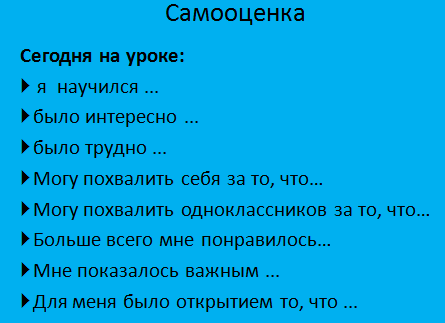 Воспользуйтесь подсказками на экране и на парте (лист самооценки)Дают словесную оценку.Зафиксированное учебное действие, оценка собственной деятельности